Wisteri-Yoga & Reiki LLCFollow Up Confidential Health Intake FormName __________________________________________    Date ____________________Medical History and Information UpdateCheck any or all that apply to your present health:__headaches				__chronic pain			__varicose veins__vision problems			__muscle/joint pain		__blood clots__sinus problems			__numbness/tingling		__high/low blood pressure__teeth grinding/jaw pain		__sprains/strains		__diabetes__fatigue				__scoliosis			__cancer/tumors__depression				__arthritis			__infectious disease__sleep difficulties			__tendonitis			__skin problemsOther/Notes___________________________________________________________________ Current list of all medications/herbs/vitamins and dosage:___________________________________________________________________________________________________________________________________________________________________________________________________________________________________List physical activities you participate in regularly:_____________________________________ ___________________________________________________________________________________________________________________________________________________________What movements or activities are limiting?___________________________________________If injury, describe the events of the injury or accident:__________________________________ ____________________________________________________________________________________________________________________________________________________________Updated list of major injuries/surgeries: ____________________________________________________________________________________________________________________________________________________________What other treatments are you receiving and by whom (acupuncture, physical therapy, chiropractic, naturopathic):_______________________________________________________ ______________________________________________________________________________Do you have a particular area of concern? ___________________________________________ __________________________________________________________________________________________________________________________________________________________What treatment seems to help the most? ____________________________________________What seems to aggravate the condition most? ________________________________________What is your main activity at work? On phone_____ Sitting____ Computer_____ Driving_____ Walking______ Other___________________________________________________________What do you do to relieve stress? ________________________________________________ ____________________________________________________________________________________________________________________________________________________________What is your intention for this session (s)? ___________________________________________Please identify current problem areas in your body by drawing circles where pain exists: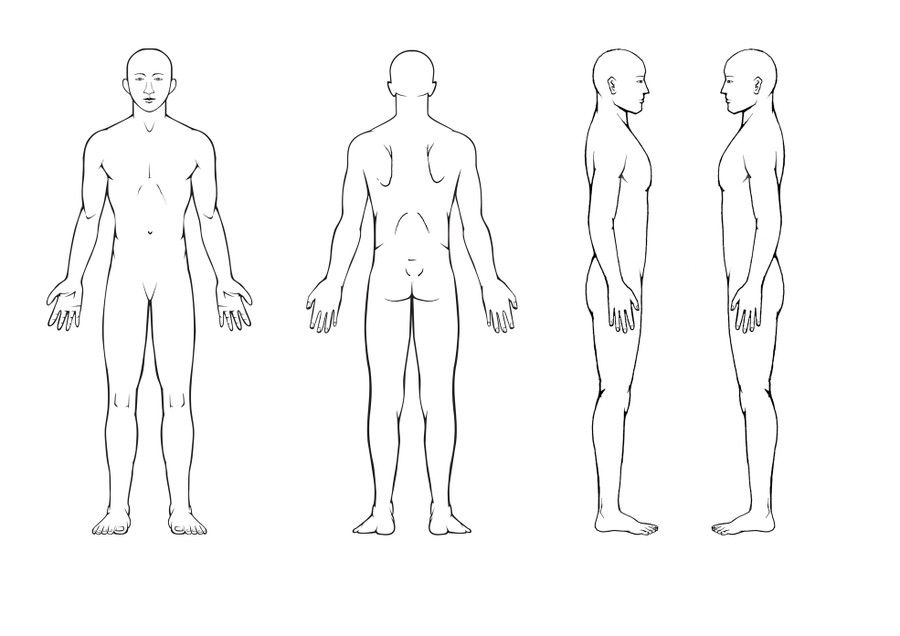 Comments:____________________________________________________________________Release Form(Please initial)I understand that Reiki is a simple, gentle, hands-on energy technique that is used for stress reduction and relaxation. ____I understand that Reiki practitioners do not diagnose conditions nor do they prescribe or perform medical treatment, prescribe substances, nor interfere with the treatment of a licensed medical professional. ____I understand that Reiki does not take the place of medical care. It is recommended that I see a licensed physician or licensed health care professional for any physical or psychological ailment I may have. ____I understand that Reiki can complement any medical or psychological care I may be receiving and that the body has the ability to heal itself and to do so, complete relaxation is often beneficial. I acknowledge that long term imbalances in the body sometimes require multiple sessions in order to facilitate the level of relaxation needed by the body to heal itself. ____I understand that because massage energy therapy is contra-indicated (should not be done) under certain medical conditions, I affirm that I have stated all my known medical conditions, and answered all questions honestly. I agree to keep the practitioner’s part should I forget to do so. ____I understand that, should I need to cancel future sessions, I agree to give my practitioner 24hours notice or I will be financially responsible for the session time. ____I release Greenshire Institute and Wisteri-Yoga & Reiki LLC, the practitioner and/or coach from any liability during any and all sessions. ____Signed: ________________________________ Date: _________________Privacy Notice:No information about any client will be discussed or shared with any third party without written consent of the client or parent/guardian if the client is under 18.Reiki Documentation FormClient Name: _____________________________________ Date: _____________________Reason for Session___________________________________________________________ Specific Issue:Physical____________________________________________________________________________________________________________________________________________________Emotional___________________________________________________________________________________________________________________________________________________Mental/Spiritual______________________________________________________________________________________________________________________________________________Observation / Scan before Reiki Session: ____________________________________________ _____________________________________________________________________________ ____________________________________________________________________________________________________________________________________________________________Session Notes: _____________________________________________________________ ___________________________________________________________________________ ___________________________________________________________________________ _____________________________________________________________________________  ___________________________________________________________________________Observation / Scan after Reiki Session: _____________________________________________ _____________________________________________________________________________ _____________________________________________________________________________ ______________________________________________________________________________Follow up Planned: ___________________________________________________________ ____________________________________________________________________________ ___________________________________________________________________________Length / Type of Session: _______________________________________________________Practitioner Name: ________________________________________